PODEREn ________________ a _____ del mes de junio de 2019. 		El Directorio de la comunidad de aguas Canal __________________________, con el quórum necesario para proceder conforme a la ley y los estatutos.	                El propietario único del Canal _________________________________________________.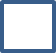                 Los comuneros del Canal (en formación) ________________________________________.Por  este acto viene (n) en autorizar y delegar poder en don (a) __________________________________________, RUN _________________________, para representarnos con voz y voto en todas la actuaciones de la asamblea extraordinaria de accionistas  de la Junta de Vigilancia de la Cuenca del Río Huasco y sus Afluentes, a realizarse el día 15 de junio 2019, a partir de las 10:00 horas, en el Centro Comunitario de la I. Municipalidad de Vallenar, ubicada en calle Erasmo Escala N° 420, comuna de Vallenar,  o la (s) que se celebren en su reemplazo, si ella no se efectuare por falta de quórum o defectos en su convocatoria.En el ejercicio del presente mandato el apoderado individualizado precedentemente, podrá hacer uso de todos los derechos que en mi/nuestra calidad de miembros de la Junta de Vigilancia nos corresponde (n) conforme a la ley, especialmente el Código de Aguas y el Reglamento de la precitada Junta.El presente poder solo rige para los efectos antes indicados y se entenderá revocado por cualquier otro que verse sobre la misma materia, y que sea otorgado con fecha posterior. En el evento que se presenten dos poderes con igual fecha no serán considerados y se tendrán por no válidos (salvo que uno revoque expresamente al otro).____________________ __________                __________________________________Firma						FirmaNombre                                                  		NombreRUN                                                      			RUNACCIONES		                                      	ACCIONES____________________ __________                                  __________________________________Firma						FirmaNombre                                                  		NombreRUN                                                      			RUNACCIONES		                                     	ACCIONES